Итоги работы комиссии по мобилизации дополнительных доходов в бюджет Нижневартовского района за 2022 год В 2022 году проведено 4 заседания комиссии и два рабочих совещания совместно с администраторами доходов бюджета района, на которых рассмотрены вопросы урегулирования задолженности по платежам в бюджет, регистрации обособленных подразделений на территории района и налогообложения по местным налогам. Кроме того, принято участие на площадке налогового органа в 2 заседаниях комиссии по вопросу урегулирования задолженности. 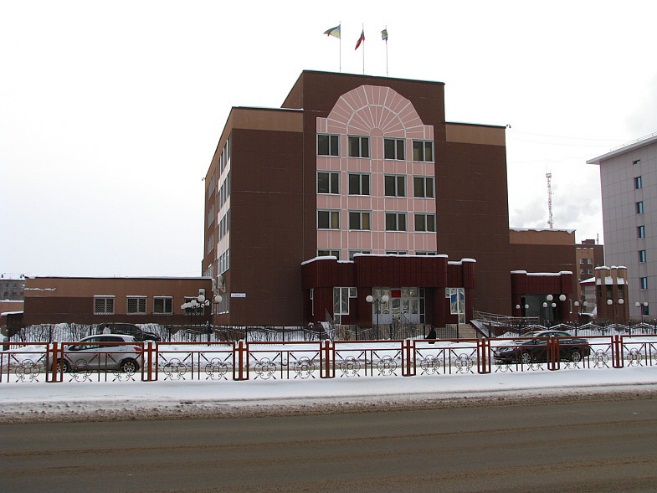 За отчетный период:Зарегистрировано 54 обособленных подразделений на территории района. Поступление платежей по налогу на доходы физических лиц по вновь созданным в 2022 году обособленным подразделениям составило 54,4 млн. рублей (в 2021 году поступило 223,2 млн. рублей по 50 обособленным подразделениям).Погашена задолженность по налоговым и неналоговым платежам на сумму 15,6 млн. рублей (в 2021 году снижена задолженность на 61,9 млн. рублей).  Для информирования жителей поселений, а также в целях снижения задолженности физических лиц по имущественным налогам и пополнения доходных источников бюджетов поселений направлена в адрес руководителей финансовых органов городских и сельских поселений района информация о начислениях имущественных налогов и способах уплаты с помощью интерактивных сервисов онлайн без банковской комиссии через единый портал Госуслуг, Личный кабинет налогоплательщика, системы электронного банковского обслуживания. Информационные материалы размещены на официальных сайтах Администрации Нижневартовского района, администраций городских и сельских поселений, на стендах в учреждениях района, в поселениях проведены встречи с населением. Проведена работа по вопросу урегулирования задолженности по налогам с работниками бюджетной сферы.  Совокупный бюджетный эффект работы комиссии по мобилизации дополнительных доходов в бюджет на 31.12.2022 года составил 70 млн. рублей (в 2021 году – 285,1 млн. рублей). В целях увеличения собираемости платежей в бюджет и совершенствования взаимодействия со всеми участниками бюджетного процесса, в 2022 году будет продолжена работа комиссии по мобилизации дополнительных доходов в бюджет района.